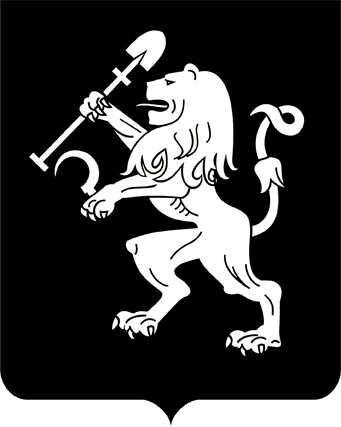 АДМИНИСТРАЦИЯ ГОРОДА КРАСНОЯРСКАПОСТАНОВЛЕНИЕО внесении изменений в постановление администрации города от 09.01.2014 № 4В целях совершенствования правового акта города, руководствуясь статьями 41, 58, 59 Устава города Красноярска,ПОСТАНОВЛЯЮ:1. Внести в приложение к постановлению администрации города от 09.01.2014 № 4 «Об утверждении Порядка выдачи разрешения (ордера) на проведение работ, связанных с нарушением благоустройства» следующие изменения:1) абзац девятый пункта 9, пункт 11.1 после слов «городского хозяйства» дополнить словами «и транспорта»;2) в абзаце шестом пункта 12 слова «Свода правил 131.13330.2012 Строительная климатология» заменить словами «СП 131.13330.2020 «СНиП 23-01-99* Строительная климатология»;3) в абзаце четвертом пункта 13:слова «приказом МВД России от 30.03.2015 № 380 «Об утверждении Административного регламента Министерства внутренних дел Российской Федерации исполнения государственной функции по осуществлению федерального государственного надзора в области                   безопасности дорожного движения в части соблюдения требований             законодательства Российской Федерации о безопасности дорожного движения, правил, стандартов, технических норм и иных требований нормативных документов в области обеспечения безопасности дорожного движения при строительстве, реконструкции, ремонте и эксплуатации автомобильных дорог»,» исключить;слова «СНиП III-10-75 «Благоустройство территорий» заменить словами «СП 82.13330 «СНиП III-10-75 Благоустройство территорий»;слова «СНиП 3.04.01-87 «Изоляционные и отделочные покрытия» заменить словами «СП 71.13330.2017 «СНиП 3.04.01-87 Изоляционные и отделочные покрытия»;слова «СНиП III-4-80 «Техника безопасности в строительстве» заменить словами «СНиП 12-04-2002 «Безопасность труда в строительстве. Часть 2. Строительное производство»;4) абзацы третий, четвертый пункта 15 признать утратившими           силу.2. Настоящее постановление опубликовать в газете «Городские новости» и разместить на официальном сайте администрации города.Глава города                                                                               В.А. Логинов26.03.2024№ 240